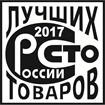 КАЛЕНДАРНЫЙ ПЛАНна 2017 г.№СодержаниеИсполнительИсполнительСрок123.11.16 – 08.02.1723.11.16 – 08.02.17Подготовительный этапПодготовительный этапПодготовительный этапПодготовительный этапПодготовительный этапАнализ итогов года ДирекцияДирекциядекабрьПубликация каталога на сайтеДирекцияДирекциядекабрьСовещание секретарей РККДирекцияДирекцияфевральРассылка писем губернаторамДирекцияДирекцияянварьРегиональный этапРегиональный этапРегиональный этапРегиональный этапРегиональный этап208.02.17 – 06.06.1708.02.17 – 06.06.17Организация и проведение конкурса 
в субъектах РФРККРККФедеральный этапФедеральный этапФедеральный этапФедеральный этап306.06.17 – 26.12.1706.06.17 – 26.12.17Прием комплектов документов от РККДирекцияДирекцияиюнь-августПредварительный анализ и подготовка документов для расчетаДирекцияДирекциясентябрьЭкспертиза, представленных документовДирекцияДирекцияиюнь-октябрьФормирование товарных групп и подгрупп по номинациям ДирекцияДирекциясентябрь-октябрьПодготовка итогового решения по составу Лауреатов и Дипломантов для Президента МОО «Академия проблем качества» и Председателю совместного Совета по качествуДирекцияДирекцияоктябрьУтверждение списка ЛауреатовДирекцияДирекцияоктябрьИнформирование РКК по итогам КонкурсаДирекцияДирекцияоктябрьПредпечатная подготовка и верстка каталогаДирекцияДирекцияиюнь-декабрьПечать и рассылка каталога ДирекцияДирекциядекабрьРассылка наградных документов и дипломовДирекцияДирекцияоктябрьПубликация модулей предприятий на сайтеДирекцияДирекциядекабрьНаграждение предприятий высшими почетными призамиДирекцияДирекцияноябрь-декабрь 2017